Unit 4 Lesson 23: Números de dos dígitos en nuestro mundoWU Exploración de estimación: Frijoles (Warm up)Student Task Statement¿Cuántos frijoles hay?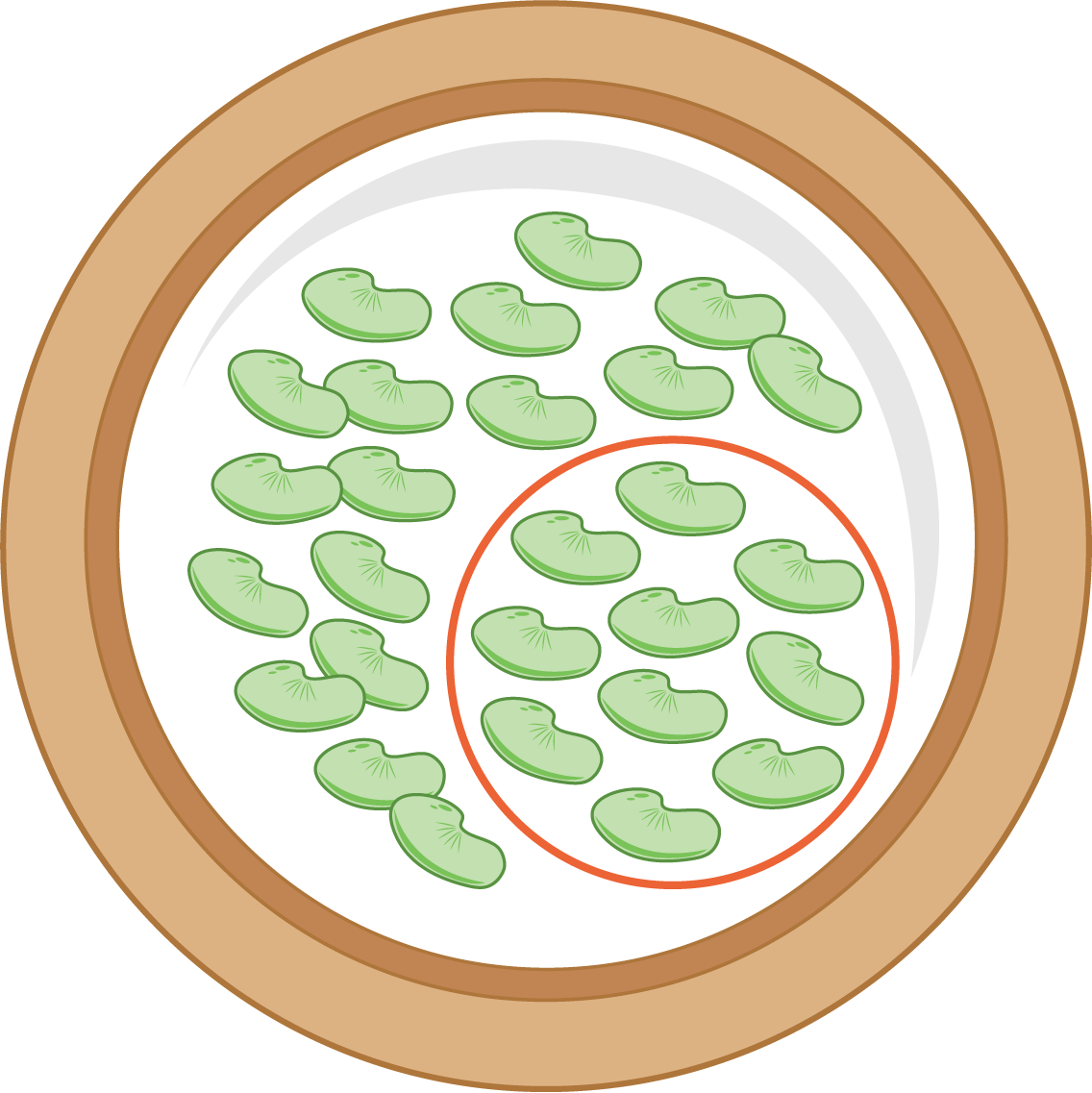 Escribe una estimación que sea:1 Contemos los objetosStudent Task StatementExperimento 1: ¿cuántos objetos hay en 2 puñados?
Escribe una estimación que sea:Ahora, encuentra el número exacto. ____________Experimento 2: ¿cuántos objetos hay en 2 puñados?
Escribe una estimación que sea:Ahora, encuentra el número exacto. ____________Experimento 3: ¿cuántos objetos hay en 2 puñados?
Escribe una estimación que sea:Ahora, encuentra el número exacto. ____________2 Clasificación de tarjetas por cantidadesStudent Task StatementEstima cuántas cosas hay en las imágenes y clasifícalas según la cantidad que ves.
Clasifícalas en estos grupos.Menos de 20De 20 a 50Más de 50Selecciona 1 imagen de cada grupo.
Muestra de todas las formas que puedas el número de elementos que piensas que hay en la imagen. Menos de 20De 20 a 50Más de 50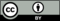 © CC BY 2021 Illustrative Mathematics®muy bajarazonablemuy altamuy bajarazonablemuy altamuy bajarazonablemuy altamuy bajarazonablemuy alta